SMSC and Fundamental British Values evidence for Escrick Church of England Primary School 2021 - 2022SMSC and Fundamental British Values evidence for Escrick Church of England Primary School 2021 - 2022SMSC and Fundamental British Values evidence for Escrick Church of England Primary School 2021 - 2022SMSC and Fundamental British Values evidence for Escrick Church of England Primary School 2021 - 2022Event and details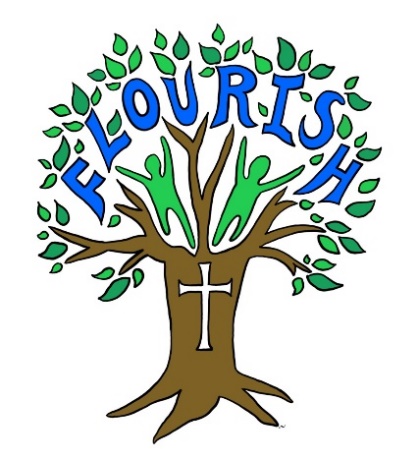 SOCIALSOCIALSOCIALSOCIALMORALMORALMORALMORALMORALSPIRITUALSPIRITUALSPIRITUALSPIRITUALSPIRITUALCULTURALCULTURALCULTURALEvent and detailsDeveloping personal qualities & using social skillsParticipating, co-operating and resolving conflictsUnderstanding how communities and societies functionDevelop an understanding of the Fundamental British Values of democracy and the rule of law.Developing and expressing personal views or valuesMoral codes and models of moral virtueRecognising right and wrong and applying itUnderstanding the consequences of actionsInvestigating moral values and ethical issuesDeveloping personal values and beliefsExperiencing fascination, awe and wonderExploring and respecting the values and beliefs of othersUnderstanding human emotions and feelingsUsing imagination and creativity in learningExploring, understanding and respecting diversityParticipating in and responding to cultural activitiesUnderstanding and appreciating personal influencesWhole School Whole School Whole School Whole School Whole School Whole School Whole School Whole School Whole School Whole School Whole School Whole School Whole School Whole School Whole School Whole School Whole School Whole School Developing class rules(September 2021)Appointing Sports Leaders(September 2021)Election of Team Captains(October 2021)Election of Collective Worship Group and roles throughout the year(September 2021)Election of Well-being Warriors(September 2021)Harvest service at School(October 2021)Diwali(November 2021)Event and detailsSOCIALSOCIALSOCIALSOCIALMORALMORALMORALMORALMORALSPIRITUALSPIRITUALSPIRITUALSPIRITUALSPIRITUALCULTURALCULTURALCULTURALEvent and detailsDeveloping personal qualities & using social skillsParticipating, co-operating and resolving conflictsUnderstanding how communities and societies functionDevelop an understanding of the Fundamental British Values of democracy and the rule of law.Developing and expressing personal views or valuesMoral codes and models of moral virtueRecognising right and wrong and applying itUnderstanding the consequences of actionsInvestigating moral values and ethical issuesDeveloping personal values and beliefsExperiencing fascination, awe and wonderExploring and respecting the values and beliefs of othersUnderstanding human emotions and feelingsUsing imagination and creativity in learningExploring, understanding and respecting diversityParticipating in and responding to cultural activitiesUnderstanding and appreciating personal influencesWhole School Whole School Whole School Whole School Whole School Whole School Whole School Whole School Whole School Whole School Whole School Whole School Whole School Whole School Whole School Whole School Whole School Whole School Creating prayers and poems for Remembrance Day  (Nov 2021)Remembrance Service in school including a two-minute silence(November 2021)Anti-bullying week(Nov 2021)EYFS Nativity(December 2021)Year 1 and Year 2 Christmas Production(December 2021)Key Stage 2 Christmas Performance of Lighting the Tree held outdoors (December 2021)Year 3 Music Ensemble for parents(December 2021)Whole School Advent Service including parents Not held due to covidProducing work for Church services and displays incl the Carol Service(Ongoing)Event and detailsSOCIALSOCIALSOCIALSOCIALMORALMORALMORALMORALMORALSPIRITUALSPIRITUALSPIRITUALSPIRITUALSPIRITUALCULTURALCULTURALCULTURALEvent and detailsDeveloping personal qualities & using social skillsParticipating, co-operating and resolving conflictsUnderstanding how communities and societies functionDevelop an understanding of the Fundamental British Values of democracy and the rule of law.Developing and expressing personal views or valuesMoral codes and models of moral virtueRecognising right and wrong and applying itUnderstanding the consequences of actionsInvestigating moral values and ethical issuesDeveloping personal values and beliefsExperiencing fascination, awe and wonderExploring and respecting the values and beliefs of othersUnderstanding human emotions and feelingsUsing imagination and creativity in learningExploring, understanding and respecting diversityParticipating in and responding to cultural activitiesUnderstanding and appreciating personal influencesWhole School Whole School Whole School Whole School Whole School Whole School Whole School Whole School Whole School Whole School Whole School Whole School Whole School Whole School Whole School Whole School Whole School Whole School Participation with E-Safety Week(January 2022)E-Safety presentation for parentsNot held due to CovidVisit to churches within the local community(St Helen’s Year 5 – Nov 2021;Year 6 – Jan 2022; reception - )Easter Service at FairTrade Afternoon to support the achievement of the FairTrade Award (April 2019)Yr 6 attending the ‘Crucial Crew’ initiative(July 2022)Event and detailsSOCIALSOCIALSOCIALSOCIALMORALMORALMORALMORALMORALSPIRITUALSPIRITUALSPIRITUALSPIRITUALSPIRITUALCULTURALCULTURALCULTURALEvent and detailsDeveloping personal qualities & using social skillsParticipating, co-operating and resolving conflictsUnderstanding how communities and societies functionDevelop an understanding of the Fundamental British Values of democracy and the rule of law.Developing and expressing personal views or valuesMoral codes and models of moral virtueRecognising right and wrong and applying itUnderstanding the consequences of actionsInvestigating moral values and ethical issuesDeveloping personal values and beliefsExperiencing fascination, awe and wonderExploring and respecting the values and beliefs of othersUnderstanding human emotions and feelingsUsing imagination and creativity in learningExploring, understanding and respecting diversityParticipating in and responding to cultural activitiesUnderstanding and appreciating personal influencesWhole School Whole School Whole School Whole School Whole School Whole School Whole School Whole School Whole School Whole School Whole School Whole School Whole School Whole School Whole School Whole School Whole School Whole School Residential Trip (Year 5/6)(June 2022)Collective Worship Themes that underpin all worship throughout the yearCommunication of half termly Christian values with parents(Ongoing)Reception to Year 6 weekly Jigsaw Lessons for SRE and PSHE(ongoing)Charity Fundraising(Throughout the school year)Yr1 – Yr6 Level 2 sports competitions(Throughout the school year)Attendance of Yr6 Leavers’ Service at Selby Abbey